klasa 8a  - 21 kwietniaTemat: W AmazoniiZapisz temat i główne zagadnieniaPołożenie i cechy środowiska przyrodniczego AmazoniiCechy klimatu AmazoniiPiętrowość roślinna w wilgotnym lesie równikowymFlora i fauna lasu równikowegoGospodarcza eksploatacja AmazoniiWylesianie i jego skutki ekologiczneDziałania człowieka chroniące AmazonięPrzeczytaj tekst w podręczniku str. 116-121Zapoznaj się z lekcją:https://epodreczniki.pl/a/brazylia---eksploatacja-lasow-amazonii-wielkie-miasta/D1ATUkOoEObejrzyj filmy ( są dość długie, więc możesz później, ale warto...)https://www.youtube.com/watch?v=OSpBSs3zD5Ehttps://vod.tvp.pl/video/boso-przez-swiat,zycie-codzienne-w-amazonii,51963Wykonaj w zeszycie ćwiczenia, a ich zdjęcia wyślij na adres ewa.geo.sp.11@gmail.com do 24 kwietnia, pisząc w tytule imię, nazwisko, klasę i AMAZONIA.(bardzo proszę w ten sposób, ponieważ łatwiej mi Wasze maile posegregować i sprawdzać)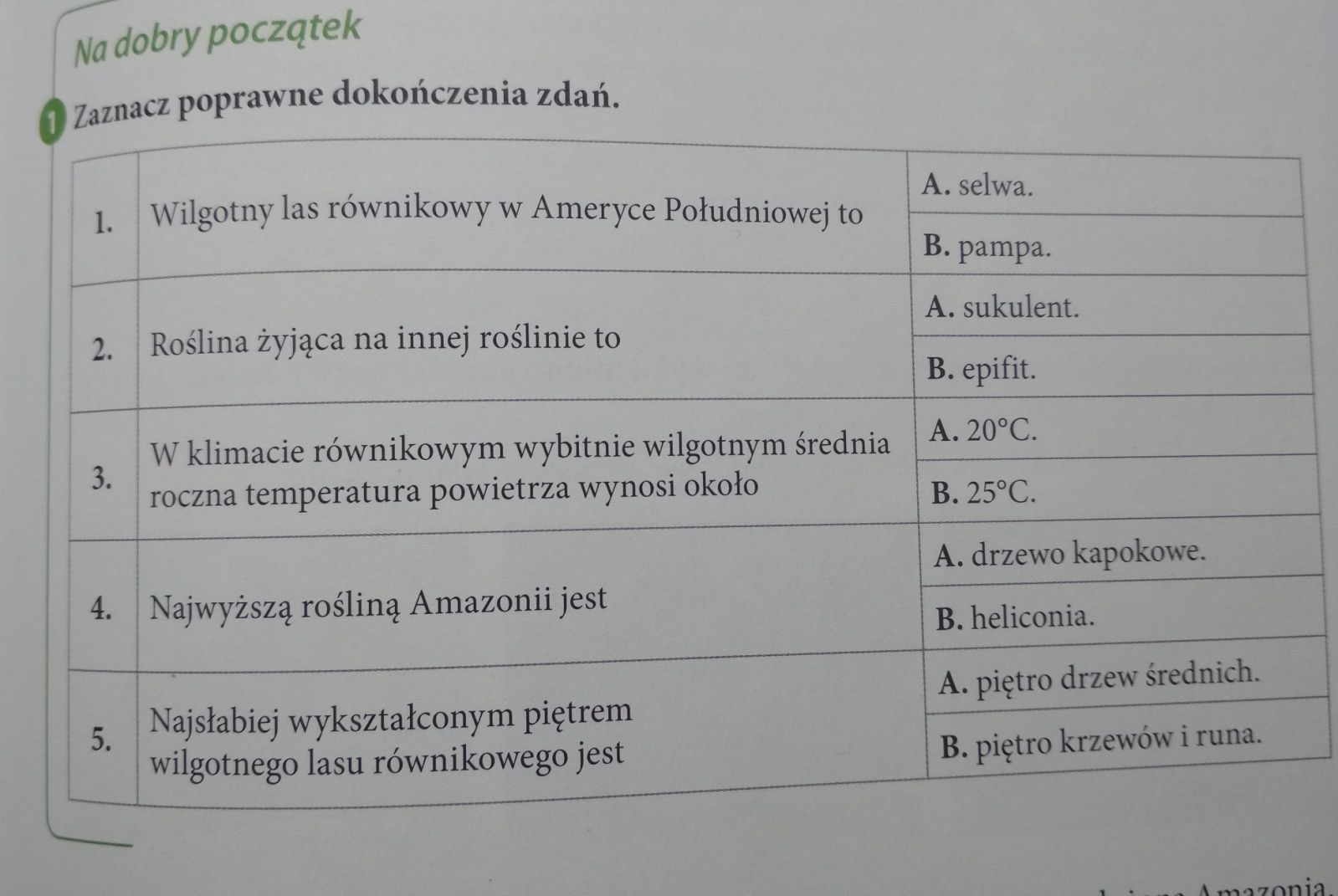 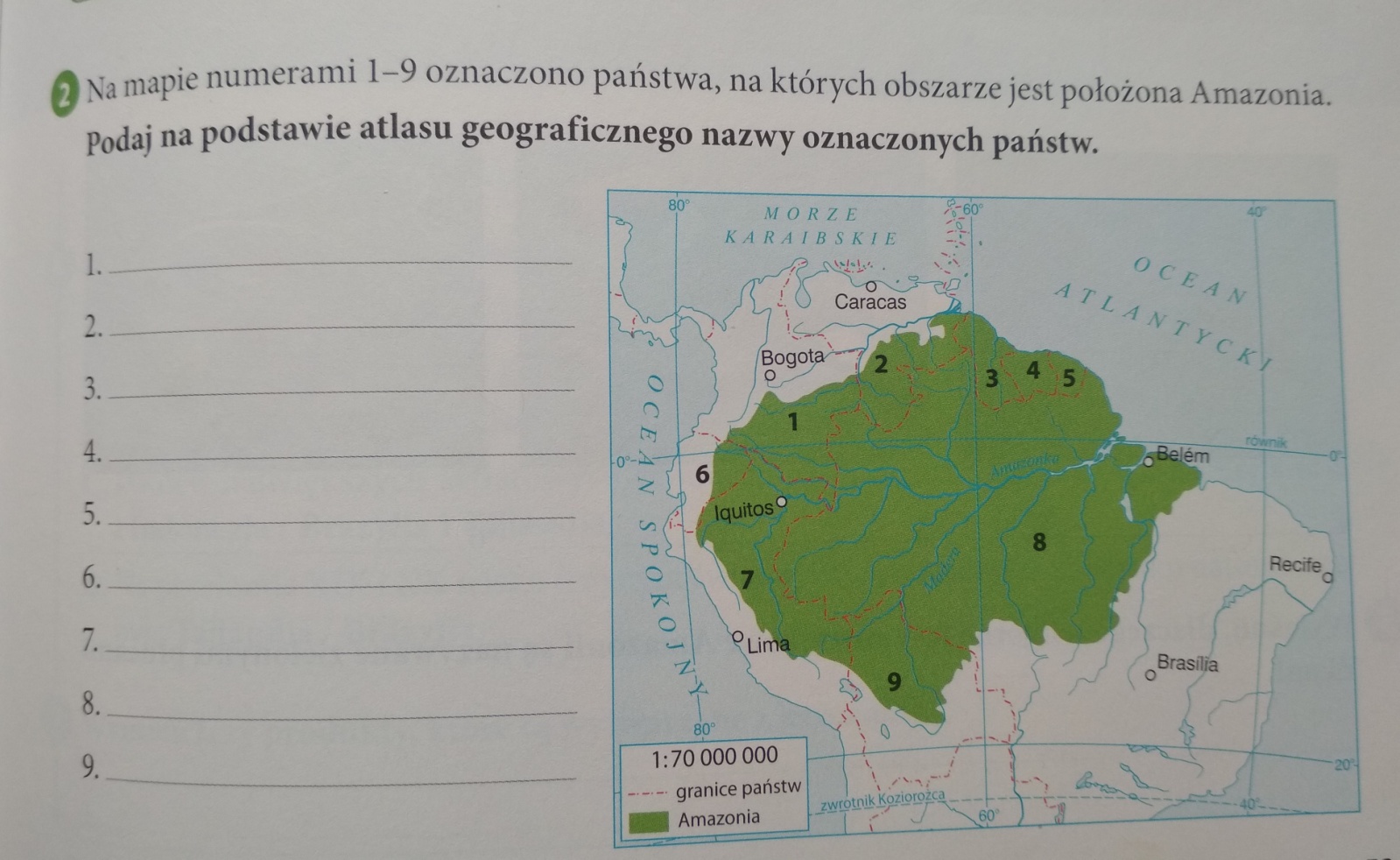 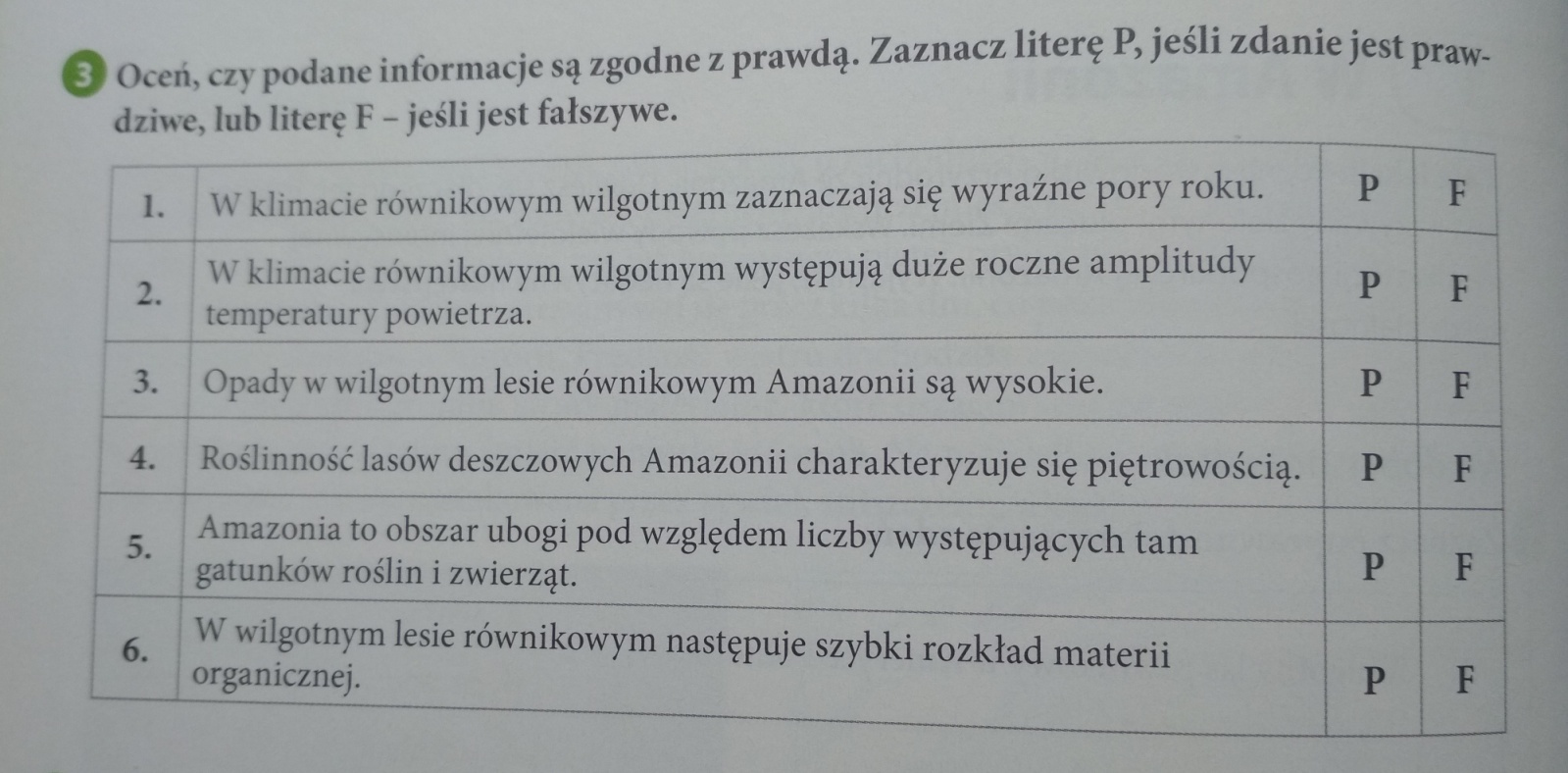 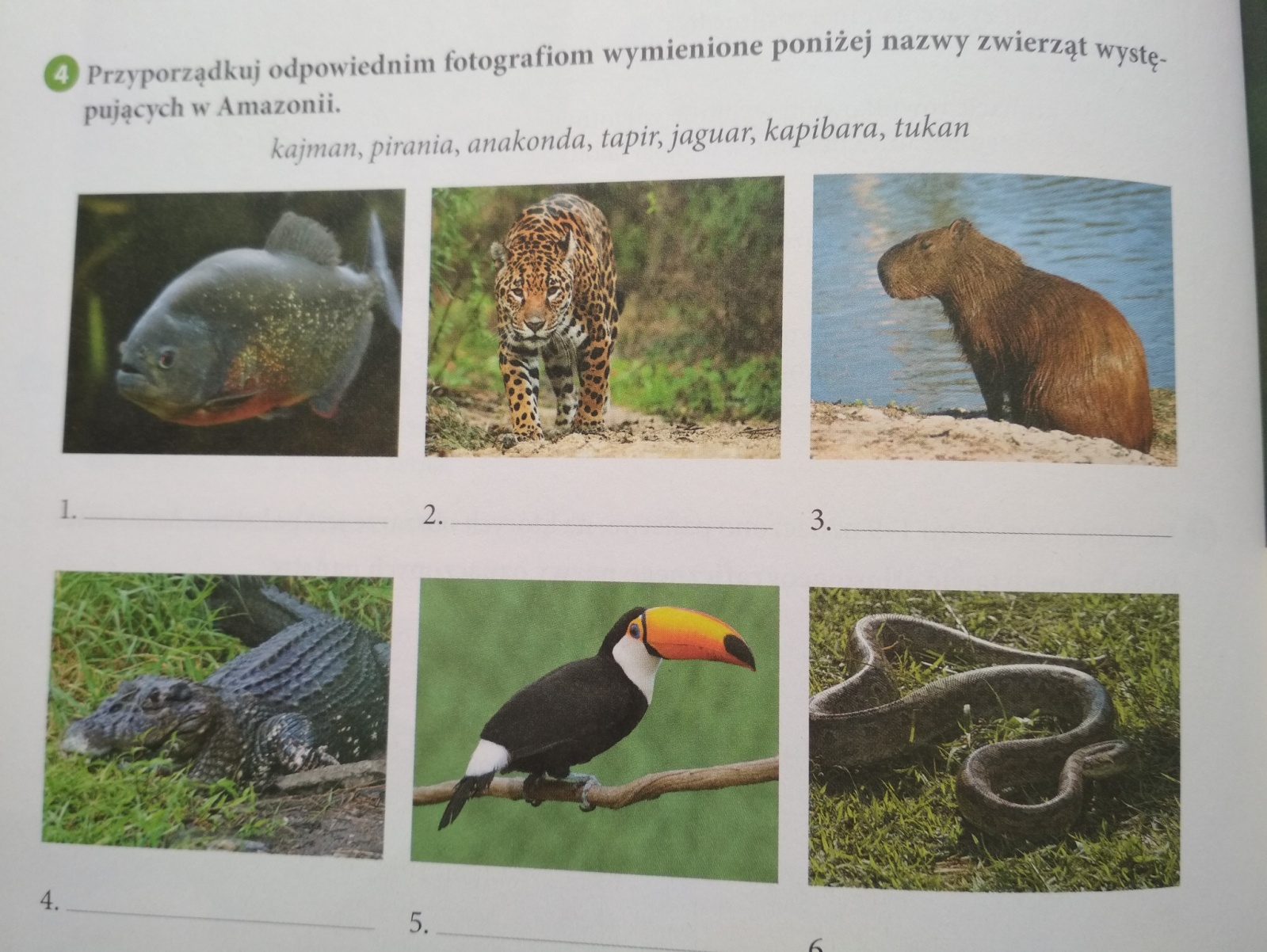 Zadanie dla chętnych: napisz ciekawą pracę o znaczeniu wilgotnych lasów równikowych dla człowieka; zrób to samodzielnie- możesz korzystać z różnych źródeł, ale nie będę sprawdzała prac typu „kopiuj-wklej”; termin – 2 tygodnie; adres mailowy jak wyżej z dopiskiem DLA CHĘTNYCHPozdrawiam 